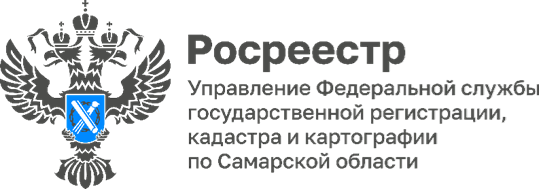 ПРЕСС-РЕЛИЗ23.11.2023О мерах государственной поддержки семей в Российской Федерациирассказали сотрудникам самарского Росреестра     В Управлении Росреестра по Самарской области состоялась лекция Российского общества «Знание». На встрече выступила Светлана Вячеславовна Егорова, кандидат социологических наук, доцент, заместитель декана социологического факультета Самарского государственного университета им. С.П. Королева. Цель ее лекции заключалась в освещении государственной семейной политики и мер помощи семьям.     На встрече в самарском Росреестре спикером были рассмотрены такие вопросы, как современная демографическая ситуация; основные направления государственной семейной политики; национальные проекты в решении проблемы поддержки семей; меры помощи и поддержки отдельным категориям семей и граждан.      Лектор дала исчерпывающую информацию по предоставлению и получению различных социальных выплат и ответила на самые актуальные вопросы сотрудников самарского Росреестра. 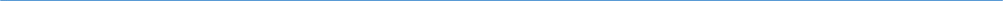 Материал подготовлен пресс-службойУправления Росреестра по Самарской области